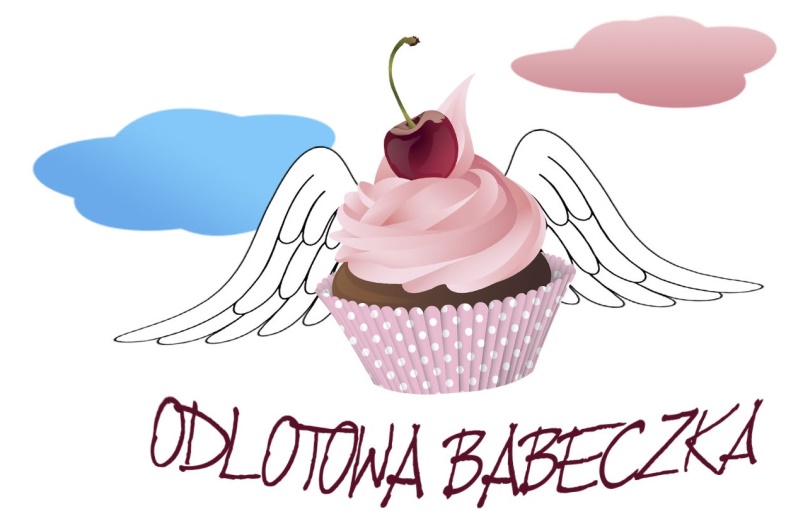 „Wszystkie ciocie i stryjenki,panie w szkole zalatane.Koleżanki i wujenki, to kobiety są kochane!Wszystkie babcie i mamusie,panie woźne w całym świecie!Mają swoje święto w marcu.Hej chłopaki! Czy to wiecie?Niech się każdy chłopak dowie!Niech się każdy chłopak dowie!Ósmy marca to Dzień Kobiet!Ósmy marca do Dzień Kobiet!”11 marca świętowaliśmy Dzień Kobiet. Były tańce, śpiewy i masa śmiechu. Artur złożył nam piękne życzenia, Mateusz doskonale spełnił się w roli disc jockey’a, a Konrad połączył się z nami z poczekalni przychodni ortodontycznej, bo „musiał” być! Od Kacpra, Adama, Szymona, Damiana, Kuby i Jędrka dostałyśmy piękne, wirtualne laurki. Dziękujemy za ten miły dzień i za poniedziałkowe niespodzianki!Wszystkie kobiety z klasy IV